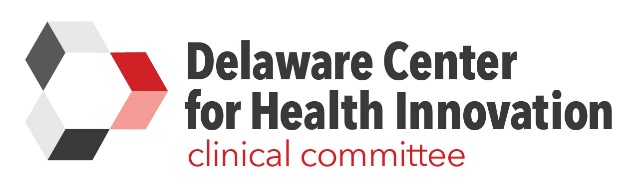 Delaware Center for Health InnovationClinical Committee Meeting	MEETING INFORMATIONDate: Tuesday, March 21, 2017Location: Del Tech Park-DBI- 15 Innovation Way Conference Room 102, NewarkNext Meeting: Tuesday, April 18, 2017 1:00 p.m. DTP Conf. Room - 1 Innovation Way, Newark, DE 19711, Delaware Technology Park, DCHIAGENDARecap and Committee UpdatesBehavioral Health Integration UpdatePractice Transformation Update and DiscussionCommon Scorecard Update and DiscussionAdvanced Directive/Palliative Care DiscussionNext StepsPublic CommentSUMMARY OF DISCUSSIONCommittee members discussed the path forward for the Behavioral/Mental Health (BH) Electronic Medical Records (EMR) Assistance Program and items to be included in the upcoming State Innovation Model carry over funds request.Committee members were briefed on feedback from the DCHI Board on the path forward for Practice Transformation support and then agreed that financial and/or programmatic support moving forward should focus on those practices currently receiving Practice Transformation support services. Additional provider and practice outreach sessions will be needed to better understand what level of support these participating practices require.Feedback from the DCHI Board on the path forward for the Common Scorecard was shared with Committee members. The Committee then confirmed immediate next steps should include posting a de-identified Common Scorecard infographic to the DCHI website to enhance initiative awareness and solicit feedback from the provider community. Information on current palliative care initiatives in Delaware was shared with Committee members. PUBLIC COMMENTN/ANEXT STEPSContinue to develop provider and practice outreach strategies. 